Lawrence MAYB spring swish                          South Middle School4700 Overland Dr.				2734 Louisiana St.  Lawrence KS 66049				Lawrence KS  66046Register: Online at www.mayb.com     Or call 316-284-0354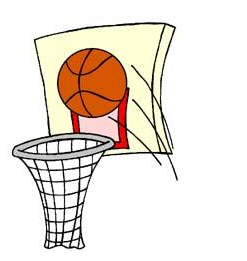 April 27,  20193 game guaranteeAll games played on saturdayDivisions: 3rd-12th boys and girlsCheck out www.visitlawrence.com